دانشگاه علوم پزشکی و خدمات بهداشتی و درمانی زابل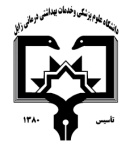 معاونت آموزشیمرکز مطالعات و توسعه آموزش علوم پزشکی دانشگاه علوم پزشکی فرم طرح درس روزانه*موارد مدنظر ارزشیابی:حضور فعالدر کلاس           سئوالات کلاسی              امتحان میان ترم      پروژه درسی           کنفرانس – ترجمه            فعالیت علمی و گزارش کار          امتحان پایان نیمسال سایر*منابع درسی مورد استفاده :TakingB AT E S'Guide toPhysical Examination AND History *هدف کلی درس :آشناییدانشجووروشهایبررسیوضعیتسلامتدستگاههایمختلفبدنازسرتاپاوکاربردمهارتهایلازمدرارزیابیمددجو/بیمار*شرح مختصری از درس : (برای هر جلسه تنظیم گردد)روش های  یادهی-یادگیریمی تواند  شامل : سخنرانی ،بحث در گروهای کوچک ،نمایشی ،پرسش و پاسخ ،حل مسئله (pbl)،گردش علمی ،آزمایشگاهی ،یادگیری بر اساس case و غیرهدانشکده:                      پرستاری و مامایی                                                                               نام مدرس:                        دکتر حسین کیخا             رتبه علمی: مربینام درس:                  بررسی وضعیت سلامت   کد درس:                نوع درس(تئوری /عملی):          تئوری/ عملیتعداد واحد :                1رشته تحصیلی فراگیران:                پرستاری                                                          مقطع تحصیلی فراگیران :                         کارشناسی                                نیمسال ارائه درس:  اول 1401-1400شماره جلسه اهداف اختصاصی (رئوس مطالب همان جلسه)اهداف ویژه رفتاری همان جلسه(دانشجو پس از ارائه درس قادر خواهد بود)حیطه ایجاد تغییرات پس از آموزش          ( شناختی،روان حرکتی،عاطفی) روش های یاددهی-یادگیریمواد و وسایل آموزشی تکالیف دانشجو  اول•نحوهبرقراریارتباطوانجاممصاحبهبامددجو/بیمار•گرفتنتاریخچهپرستاریازمددجو/بیمار•روشهایارزیابیجسمی،روانی،اجتماعیومعنوی (مشاهده،معاینه،مصاحبه..)مددجو/بیمار•آمادهسازیمحیطوشرایطجهتانجاممعاینه•وسایلانجاممعایناتدستگاههایمختلفبدن•نحوهگزارشنویسیوثبتاطلاعاتحاصلازمعایناتبهروش SOAPIEدانشجوپسازارائهدرسقادرخواهدبودتاریخچه پرستاری را بگیرد دانشجوپسازارائهدرسقادرخواهدبودبا بیماران مصاحبه نماید دانشجوپسازارائهدرسقادرخواهدبودبرای ثبت اطلاعات از روش soapie استفاده نماید شناختیسخنرانیویدئو پروژکتور – اینترنت و لب تاب مطالعه و آمادگی برای درس دومبررسیوضعیتسلامتدستگاههایمختلفبدنشامل:•پوستوضمائمآن•سروگردن•چشم•گوش•دهان•حلق•بینی•غددلنفاویدانشجوپسازارائهدرسقادرخواهدبود  به معاینه دستگاههای پوست ،سروگردنچشمگوشدهانحلقبینی و غددلنفاویبپردازد شناختیسخنرانیویدئو پروژکتور – اینترنت و لب تابمطالعهوآمادگیبرایدرسسومبررسیوضعیتسلامتدستگاههایمختلفبدنشامل:•مجاریتنفسیوریهها•قلبوعروقمحیطیدانشجوپسازارائهدرسقادرخواهدبودبهمعاینهدستگاههایمجاریتنفسیوریههاو قلبوعروقمحیطیبپردازدشناختیسخنرانیویدئو پروژکتور – اینترنت و لب تابمطالعهوآمادگیبرایدرسچهارمبررسیوضعیتسلامتدستگاههایمختلفبدنشامل:اعصابمرکزیونخاعی•دستگاهگوارشوشکمدانشجوپسازارائهدرسقادرخواهدبودبهمعاینهدستگاههایاعصابمرکزیونخاعی و دستگاهگوارشوشکمبپردازدشناختیسخنرانیویدئو پروژکتور – اینترنت و لب تابمطالعهوآمادگیبرایدرسپنجمبررسیوضعیتسلامتدستگاههایمختلفبدنشامل:پستانودستگاهتناسلی (معایناتدورهای_خودآزماییپستانوبیضههاوغربالگری)•دستگاهعضلانی—حرکتیدانشجوپسازارائهدرسقادرخواهدبودبهمعاینهدستگاههایپستانودستگاهتناسلی (معایناتدورهای_خودآزماییپستانوبیضههاوغربالگری)•دستگاهعضلانی—حرکتیبپردازدشناختیسخنرانیویدئو پروژکتور – اینترنت و لب تابمطالعهوآمادگیبرایدرسششم تمرین عملی در پراتیکدانشجوپسازارائهدرسقادرخواهدبودبا بیماران ارتباط برقرار نموده ، مصاحبه نماید و تاریخچه پرستاری را تهیه نماید شناختی،روان حرکتیبحثدرگروهایکوچک،نمایشیویدئو پروژکتور – اینترنت و لب تابدانشجوبا بیماران ارتباط برقرار نموده ، مصاحبه نماید و تاریخچه پرستاری را تهیه نمایدهفتمتمرین عملی در پراتیکدانشجوپسازارائهدرسقادرخواهدبودبه معاینه دستگاههای بدن بصورت عملی بپردازد شناختی،روان حرکتیبحثدرگروهایکوچک،نمایشیویدئو پروژکتور – اینترنت و لب تاب وسایل مورد نیاز برای معاینهدانشجوبهمعاینهدستگاههایبدنبصورتعملیمی پردازدهشتمتمرین عملی در پراتیکدانشجوپسازارائهدرسقادرخواهدبودبهمعاینهدستگاههایبدنبصورتعملیبپردازدشناختی،روان حرکتیبحثدرگروهایکوچک،نمایشیویدئوپروژکتور–اینترنتولبتابوسایلموردنیازبرایمعاینهدانشجوبهمعاینهدستگاههایبدنبصورتعملیمیپردازدنهمتمرین عملی در پراتیکدانشجوپسازارائهدرسقادرخواهدبودبهمعاینهدستگاههایبدنبصورتعملیبپردازدشناختی،روان حرکتیبحثدرگروهایکوچک،نمایشیویدئوپروژکتور–اینترنتولبتابوسایلموردنیازبرایمعاینهدانشجوبهمعاینهدستگاههایبدنبصورتعملیمیپردازددهمتمرینعملیدربیمارستان دانشجوپسازارائهدرسقادرخواهدبودبابیمارانواقعی ارتباطبرقرارنموده،مصاحبهنمایدوتاریخچهپرستاریراتهیهنمایدشناختی،روان حرکتی،عاطفییادگیریبراساسcase بیمار و لوازم مورد نیاز برای معاینه دانشجوبابیمارانواقعیارتباطبرقرارنموده،مصاحبهنمایدوتاریخچهپرستاریراتهیهنمایدیازدهمتمرینعملیدربیمارستاندانشجوپسازارائهدرسقادرخواهدبودبهمعاینهدستگاههایبدن بیماران واقعی بصورتعملیبپردازدشناختی،روان حرکتی،عاطفییادگیریبراساسcaseبیمارولوازمموردنیازبرایمعاینهدانشجوبهمعاینهدستگاههایبدنبیمارانواقعیبصورتعملی می پردازددوازدهمتمرینعملیدربیمارستاندانشجوپسازارائهدرسقادرخواهدبودبهمعاینهدستگاههایبدنبیمارانواقعیبصورتعملیبپردازدشناختی،روان حرکتی،عاطفییادگیریبراساسcaseبیمارولوازمموردنیازبرایمعاینهدانشجوبهمعاینهدستگاههایبدنبیمارانواقعیبصورتعملیمیپردازد